Výsledková listina výtvarné soutěže Den Země 2019„Rostliny a živočichové kolem nás“
MŠ J. z PoděbradKolektivní práce dětí z odd. Pusík, 3-5 letMŠ OlomouckáBarbora Schrotterová, 5,5 letMatýsek Lašák, 7 letZŠ ŠternberskáValerie Gáborová, 6.tř.Ivan Gono, 12 letRůženka Gazdíková, 9 letMŠ U StadionuMatyášek Střelec, 5 letNellinka Hublarová, 5 letŠD ÚjezdKolektivní práce dětíZŠ MedlovAndrea Malá, 6.tř.Ivana Zemánková, 4.tř.Anna Kuchařová, 2.tř.Celkem se do výtvarné soutěže přihlásilo 76 prací, z toho 4 kolektivních. 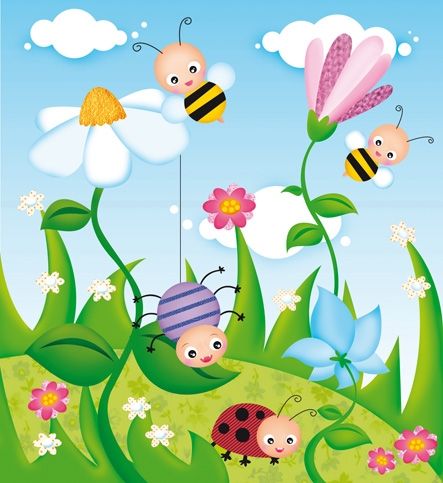 